Symposium on The Applications of Mechanics to Geophysics
June 25-26, 2019 University of California, San Diego La Jolla, CA http://igppweb.ucsd.edu/~fialko/2019symposium.html Co-Chairs: Yuri Fialko and Xanthippi Markenscoff 
   Sponsored by the National Science Foundation & the Green Foundation    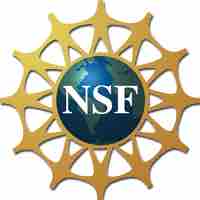 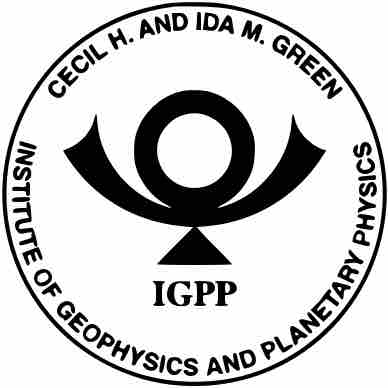 
Venue: Engineering Building II, Room 479 ProgramTuesday, June 259:15Coffee & Muffins9:30Dean Albert Pisano, Jacobs School of Engineering, UC San DiegoWelcoming address 9:40James Rice, Harvard UniversityLong-dormant faults in the sub-surface and their response to nearby fluid injection10:20 Nadia Lapusta, Caltech Study of Potential Biases in Seismologically Estimated Stress Drops of Microseismicity using Dynamically Simulated Earthquake Sources11:00 Matt Weingarten, San Diego State University Linking fluid flow and geomechanics to mitigate injection-induced seismicity 11:40 Coffee break 11:55 Xanthippi Markenscoff, MAE, UC San Diego The mechanics of deep earthquakes 12:35 Lunch 2:00 Alain Molinari, University of Lorraine (France) Fundamental aspects of a new micromechanical model of rate and state friction2:40 Sylvain Barbot, University of Southern California Modulation of frictional strength by grain-size evolution around contact junctions and implications for fault dynamics3:20 Coffee break 3:35 Hiroki Sone, University of Wisconsin-Madison Viscous deformation of fault damage zones and implications for interseismic development of fault stress heterogeneity4:15 Ahmed Elbanna, University of Illinois at Urbana-Champaign Modeling Earthquake Ruptures With High Resolution Fault Zone Physics6:30Dinner Wednesday, June 268:45Coffee & Muffins9:00 James Dieterich, UC Riverside (emeritus) Modeling seismicity induced by fluid injection 9:40 Greg Mclaskey, Cornell University Earthquake Nucleation, Seismic Wave Radiation, and Termination of Dynamic Rupture in a 3 m Rock Experiment10:30 Kyung-Suk Kim, Brown University Scale Effects in Friction at Broad Scales: Roughness-Scaling Experiment11:10 Coffee break 11:25 Steve WaiChing Sun, Columbia University A machine-learning meta-modeling game for generating traction-separation law for frictional interfaces across length scale12:05 Yuri Fialko, SIO, UC San Diego Mechanisms of unsteady shallow creep on active faults in Southern California (and elsewhere)12:45 Lunch 2:00 Paul Segall, Stanford University The Mechanics of Episodic Caldera Collapse as Revealed by the 2018 Kilauea, Hawaii Eruption 2:40 - 4:00 Poster Session 4:00 Adjourn 